Construction Project Manager responsibilities include:Collaborating with engineers, architects etc. to determine the specifications of the projectNegotiating contracts with external vendors to reach profitable agreementsObtaining permits and licenses from appropriate authorities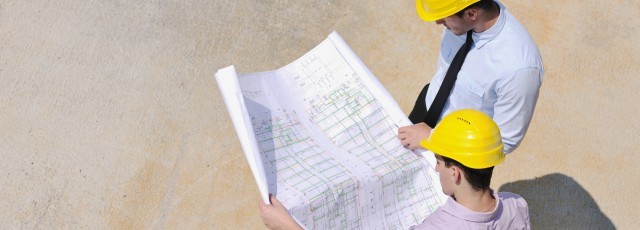 Job briefWe are looking for an experienced Construction Project Manager to plan and supervise a wide range of construction projects from start to finish. You will organize and oversee construction procedures and ensure they are completed in a timely and efficient manner.An excellent Construction Project Manager must be well-versed in all construction methodologies and procedures and able to coordinate a team of professionals of different disciplines to achieve the best results. The ideal candidate will have an analytical mind and great organizational skills.The goal will be to ensure all projects are delivered on time according to requirements and without exceeding budget.ResponsibilitiesCollaborate with engineers, architects etc. to determine the specifications of the projectNegotiate contracts with external vendors to reach profitable agreementsObtain permits and licenses from appropriate authoritiesDetermine needed resources (manpower, equipment and materials) from start to finish with attention to budgetary limitationsPlan all construction operations and schedule intermediate phases to ensure deadlines will be metAcquire equipment and material and monitor stocks to timely handle inadequaciesHire contractors and other staff and allocate responsibilitiesSupervise the work of laborers, mechanics etc. and give them guidance when neededEvaluate progress and prepare detailed reportsEnsure adherence to all health and safety standards and report issuesRequirementsProven experience as construction project managerIn-depth understanding of construction procedures and material and project management principlesFamiliarity with quality and health and safety standardsGood knowledge of MS OfficeFamiliarity with construction/ project management softwareOutstanding communication and negotiation skillsExcellent organizational and time-management skillsA team player with leadership abilitiesBSc/BA in engineering, building science or relevant fieldPMP or equivalent certification will be an advantage